12 – 14 мая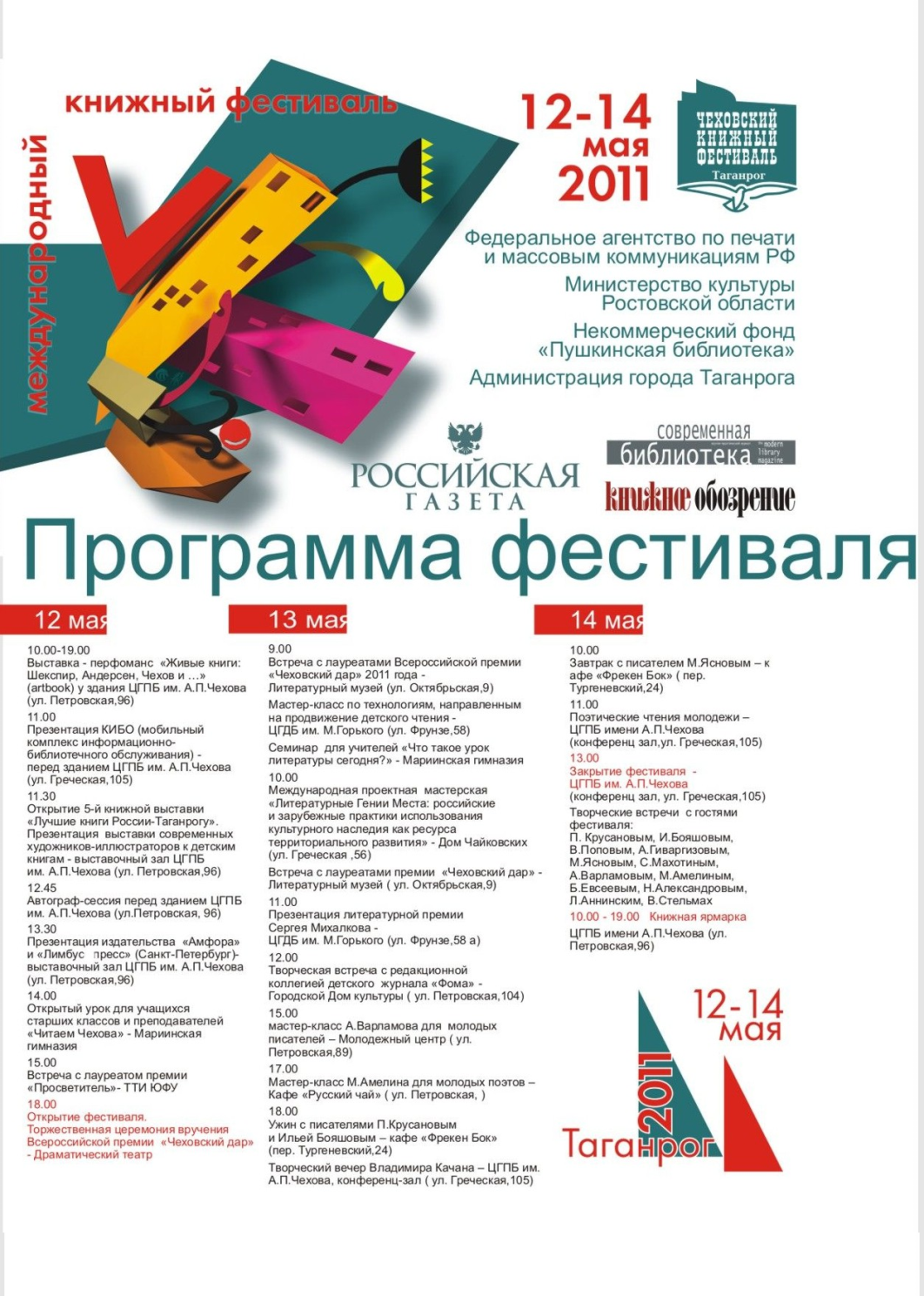 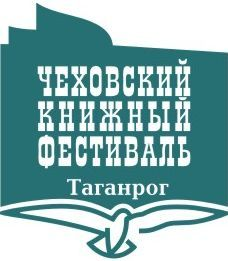 П Р О Г Р А М М Апроведения 5-го Чеховского книжного фестиваля в Центральной городской детской библиотеке им. М.Горького       Только в дни фестиваля ежедневно с 9.00 до 18.00 будет проводиться запись новых читателей в детские библиотеки города «Я записался в библиотеку. Спасибо, фестиваль!» и вручаться читательские билеты.        На площадке перед зданием ЦГДБ им. М. Горького будет работать книжная ярмарка.                     12 маяКонтактные телефоны: 610- 535; 611-09.10.00  «Нашим будущим читателям, почемучкам и мечтателям!» посвящение в Читатели маленьких таганрожцев, выдача читательских билетов.10.00-18.00Автограф-сессия мецената «Откроем книгу детям» (каждый желающий может подарить книгу детской библиотеке, оставив в ней дарственный автограф)10.00-12.00;15.00-17.00Праздничное музыкально-театрализованное представление «…Необъятен и велик мир волшебных книг!», с участием литературных героев, детских творческих коллективов и читателей детских библиотек.13 мая9.00-11.00Мастер-класс по технологиям, направленным на продвижение детского чтения (для библиотекарей, учителей начальной школы, воспитателей детских садов)11.00-12.00Презентация литературной премии им. Сергея Михалкова15.00-17.00Встреча с детским писателем С. Махотиным14 мая10.00-12.00Праздник для всей семьи «Для мам, пап и детишек, любителей книжек!» В программе: викторины, конкурсы 